Guidelines for Interpreting Student Data and Making Decisions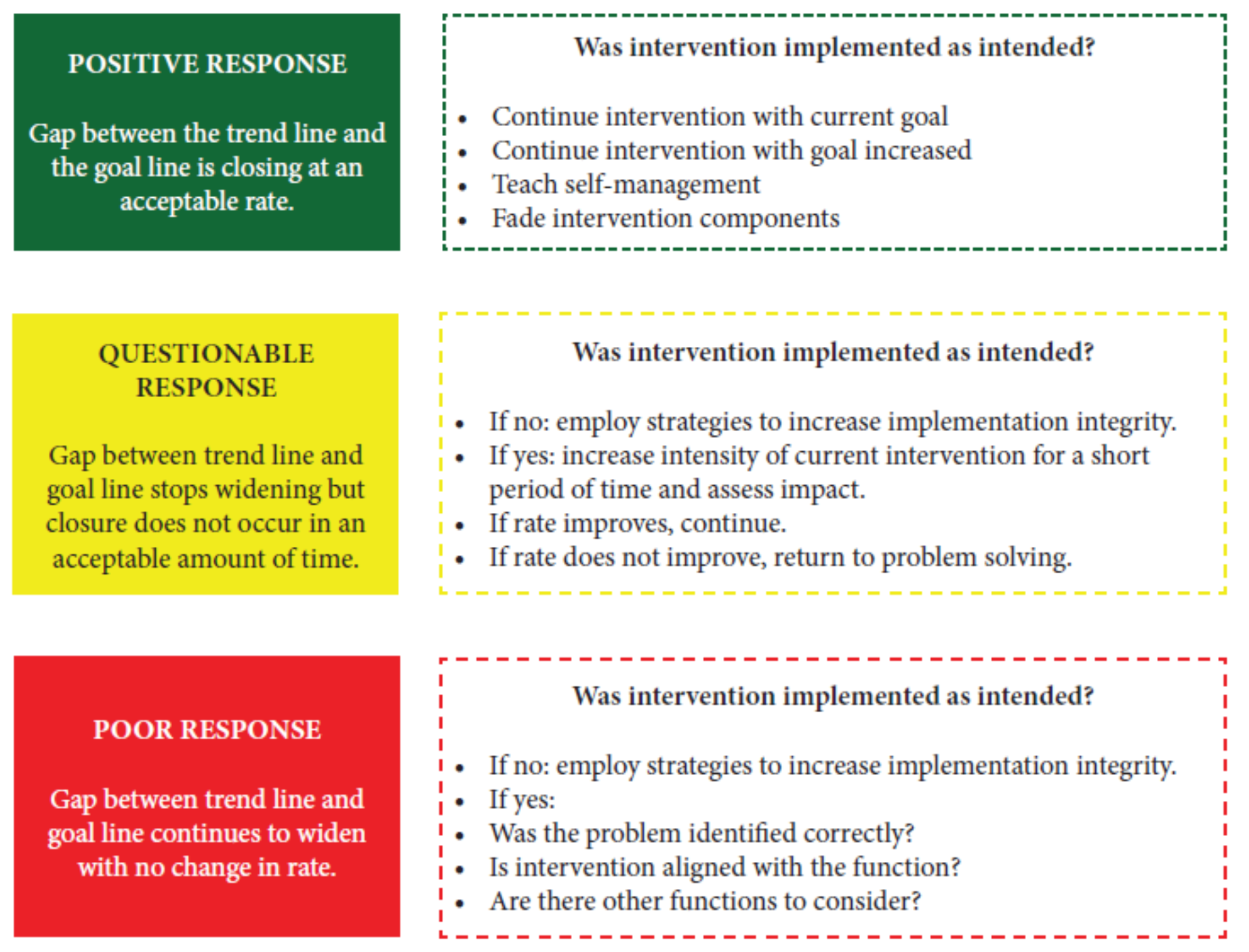 